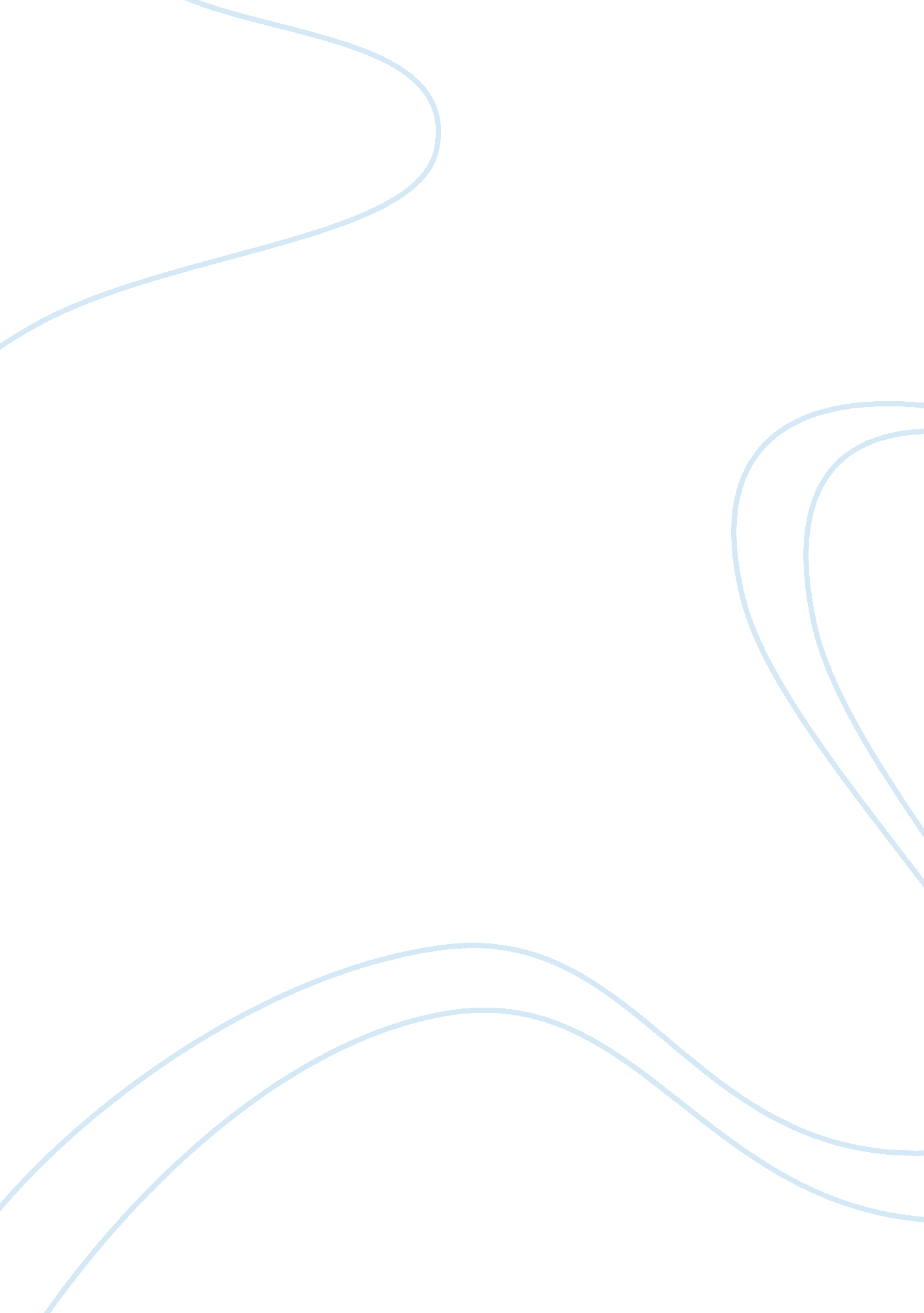 Osha standards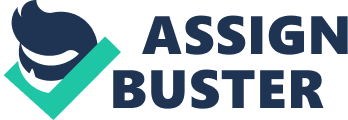 Running Head: MACHINERY AND MACHINE GUARDING Machinery and Machine Guarding Module: Lecturer: OSHA’s machine guarding standard covers many issues related to prevention of hazards as a result of not guarding machines or guarding them improperly. The standard offers a good reference point for employers by ensuring that all machinery and devices are covered. They are advised to guard using barrier guards, electronic devices and many others. The standard goes further to state that the guards should also be well looked into for them not to be hazardous. The most sensitive part of the machinery is the point of operation which actually executes a machine’s purpose (OSHA, 2011). The standard also specifies the requirements in machine construction. Machines are not supposed to have dangerous vibrations, move at unreasonably high speeds or be loosely attached at the point of connection with supporting equipments or tools e. g. tables (OSHA, 2011). It also specifies that power controls should be within reach so as to regulate the machine effectively. There are also specifications on the type of guards required in the wide range of machinery highlighted. This standard is quite comprehensive in the area of machinery and machine guarding. Industries served by this standard vary in scope and purpose and it has tried to capture as many machines as possible. It is therefore adequate to control numerous relevant hazards in a general industry using the standard. References OSHA (2011). Machinery and machine guarding. Retrieved 18 Jan. 2011 from, http://www. osha. gov/pls/oshaweb/owadisp. show_document? p_table= STANDARDS&p id= 9836 